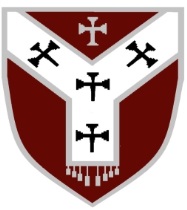 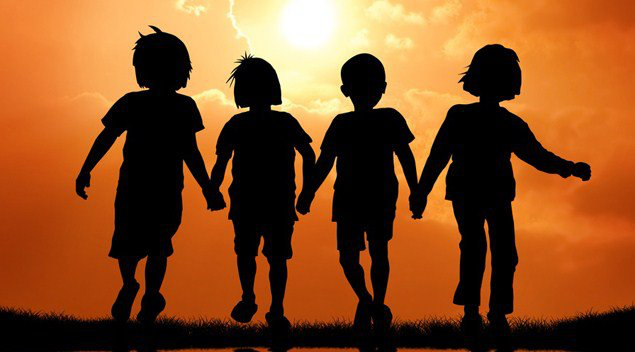 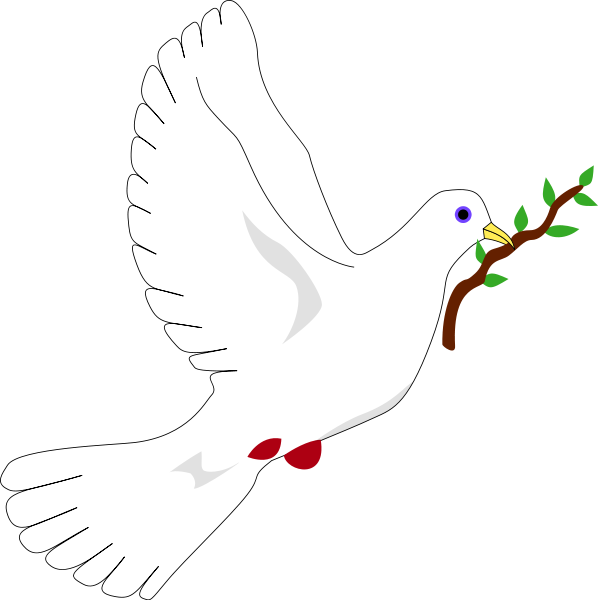 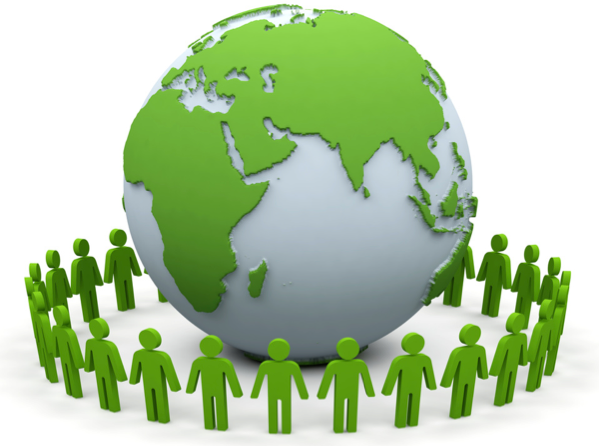 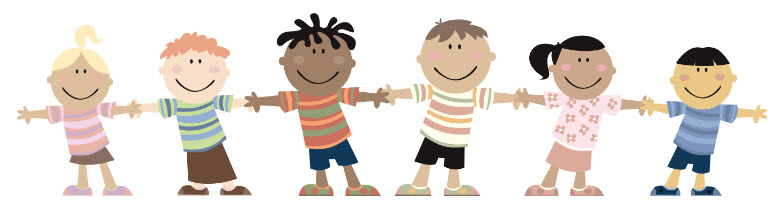 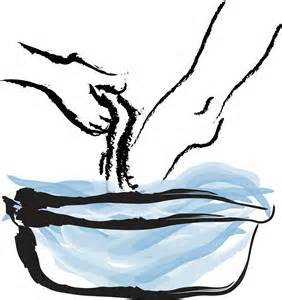 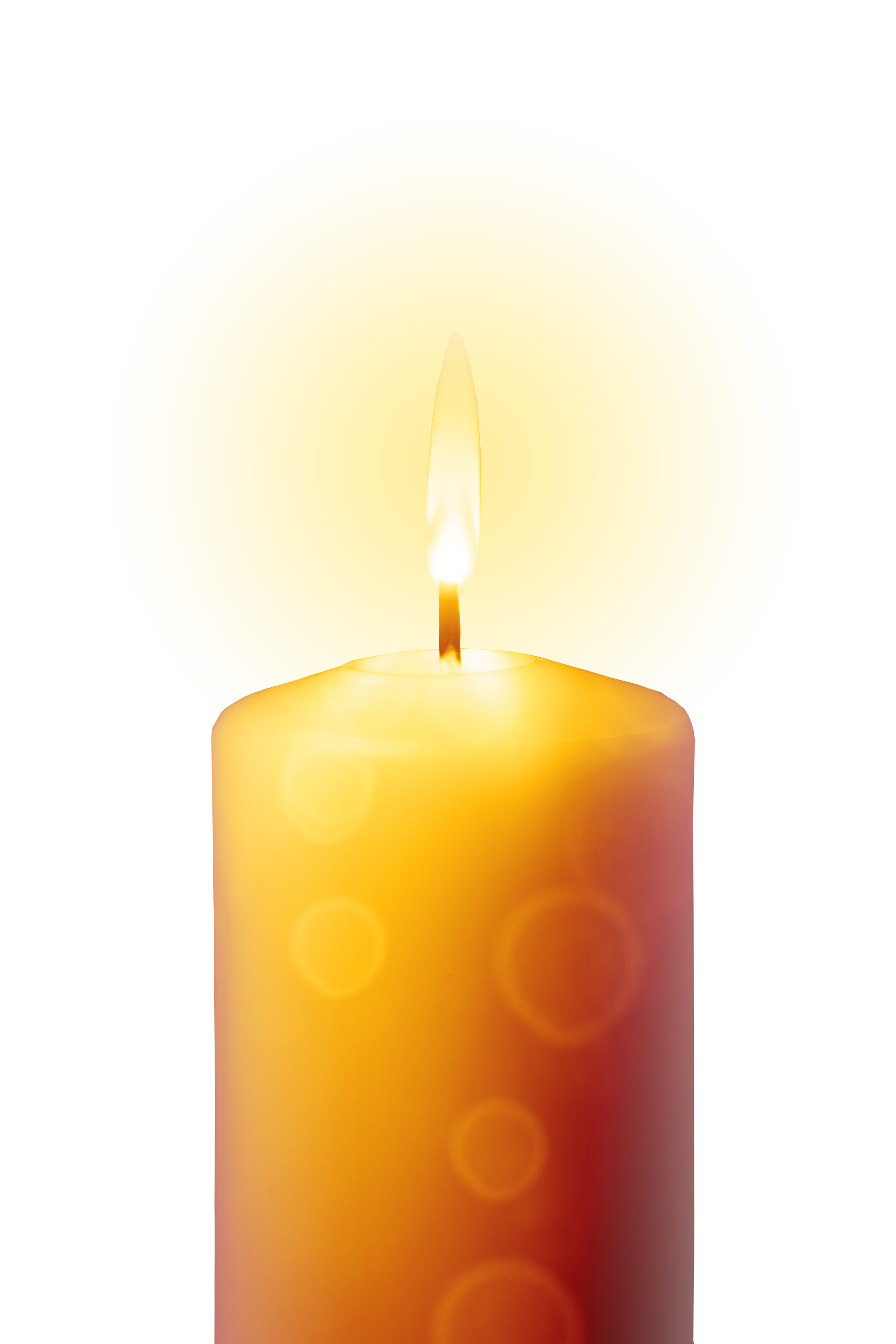 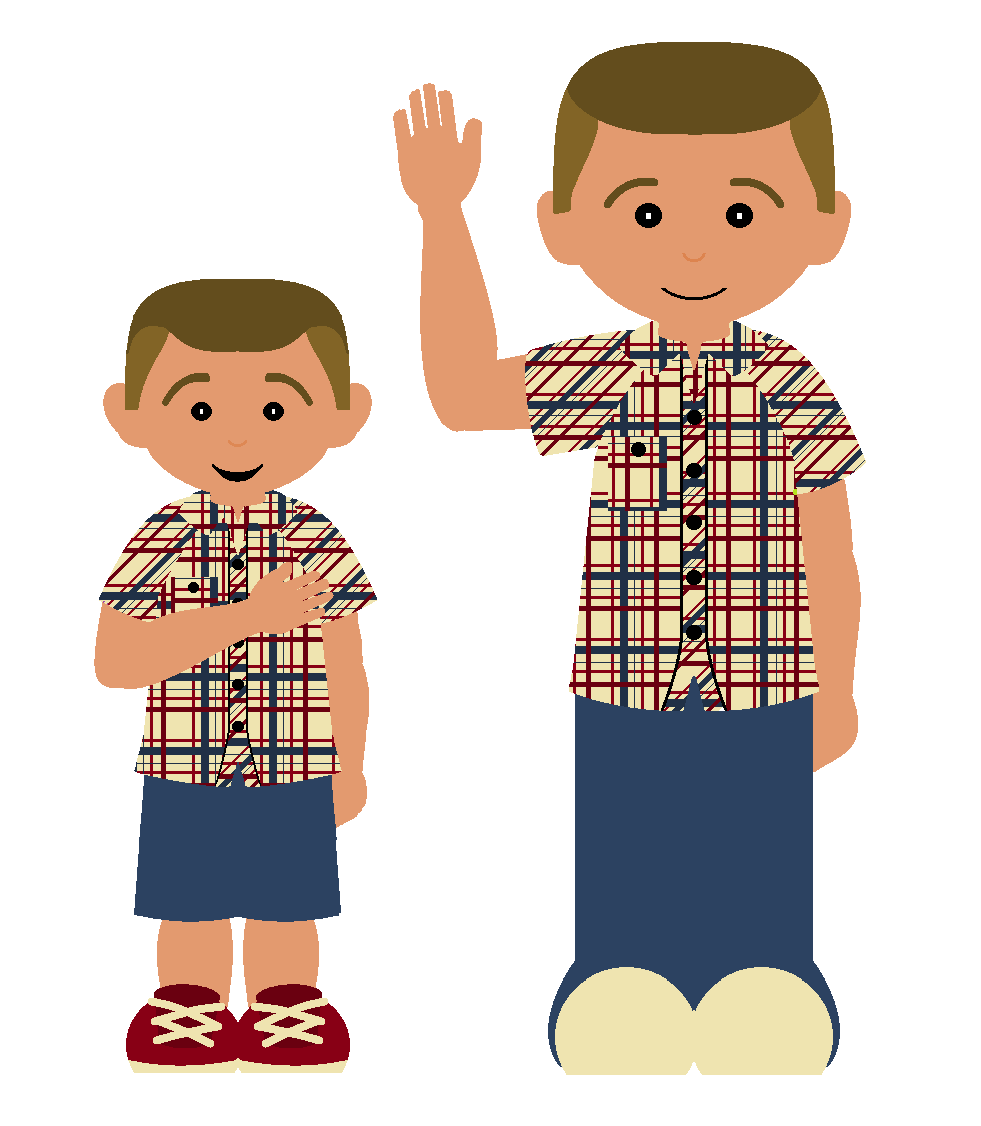 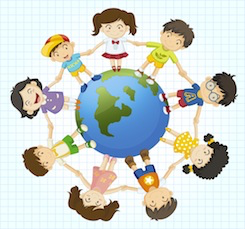 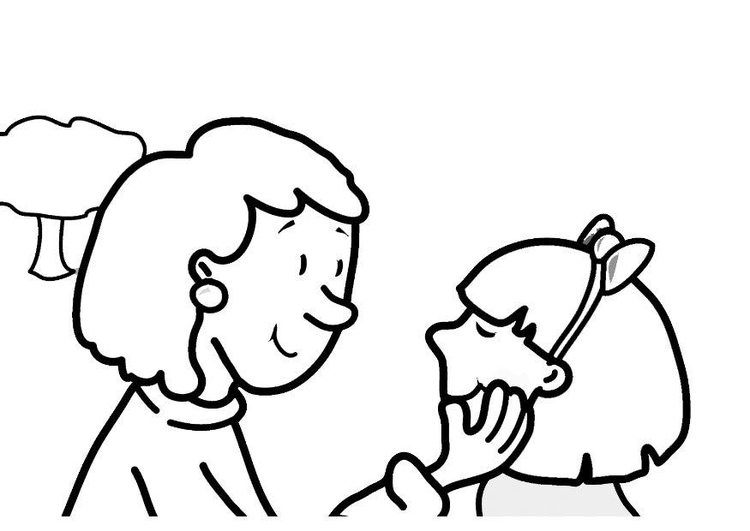 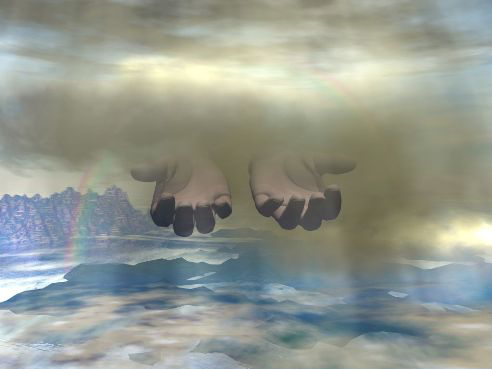 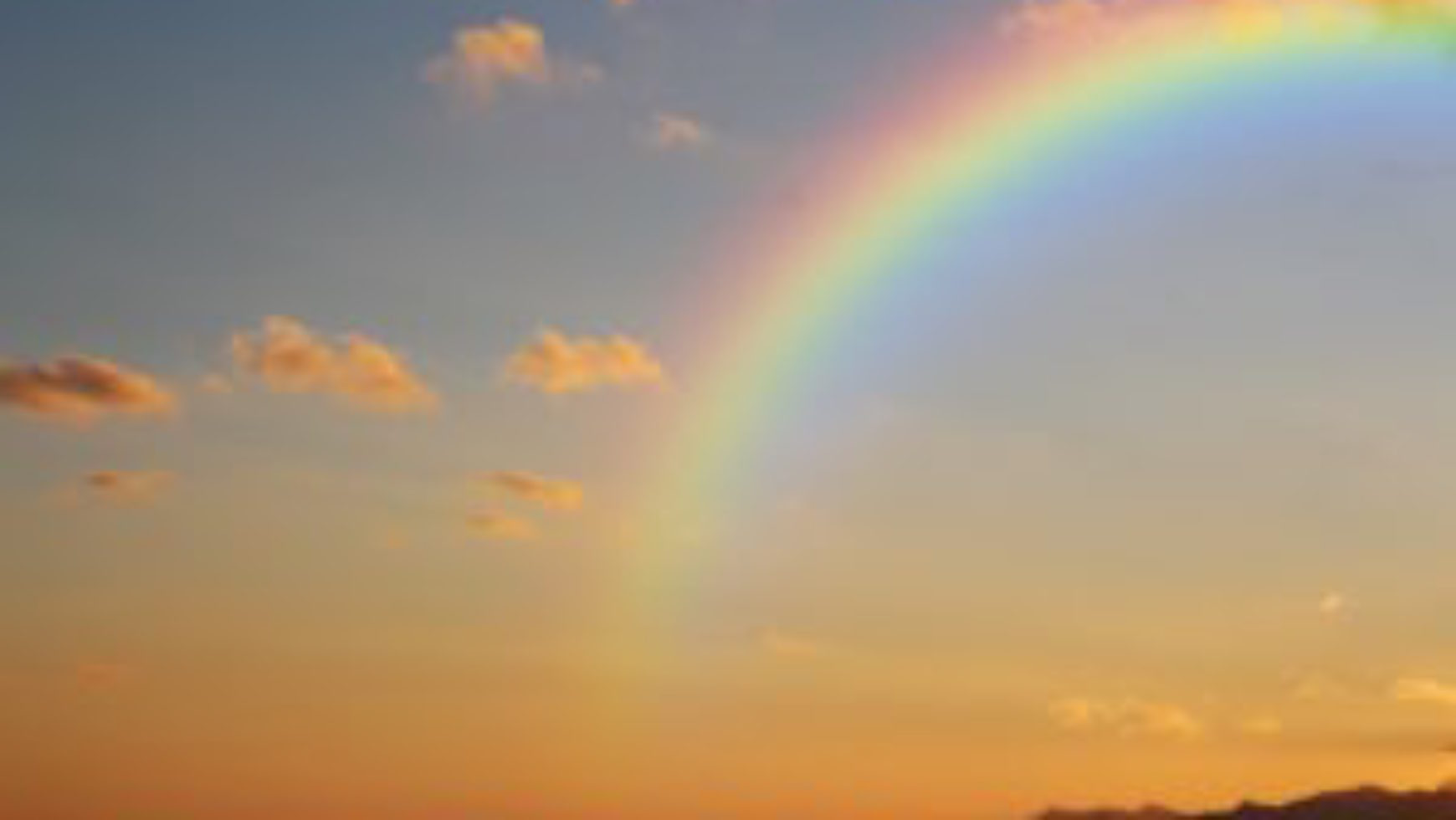 November - Peace‘Blessed are the peacemakers for they shall be called the children of God.’ Matthew 5:1December - Love‘Love thy neighbour as thyself’. Matthew 22:39September- Respect‘Love one another warmly as Christian brothers and sisters, and be eager to show respect for one another.’ Romans 12:10October –Responsibility‘ I will choose good over bad and I will accept responsibility for my decisions’ Joshua 24:15January – Cooperation‘Let us be concerned for one another to show love and do good.’ Hebrews 10:24February - Honesty‘An honest person is as brave as a lion’. Proverbs 28:1March - Faith‘Now faith is confidence in what we hope for and assurance about what we do not see.’ Hebrews 11:1April – Humility‘Humble yourselves before the Lord and he will lift you up.’ James 4:10June - Trust‘When I am afraid, I put trust in you.’ Psalm 56:3May - Hope‘For I know the plans I have for you,” says the Lord. “They are plans for good for not for disaster, to give you future and hope.” Jeremiah 29:11July-Care‘Be kind to one another, tender hearted, forgiving one another, as God in Christ forgave you.” Ephesians 4:32